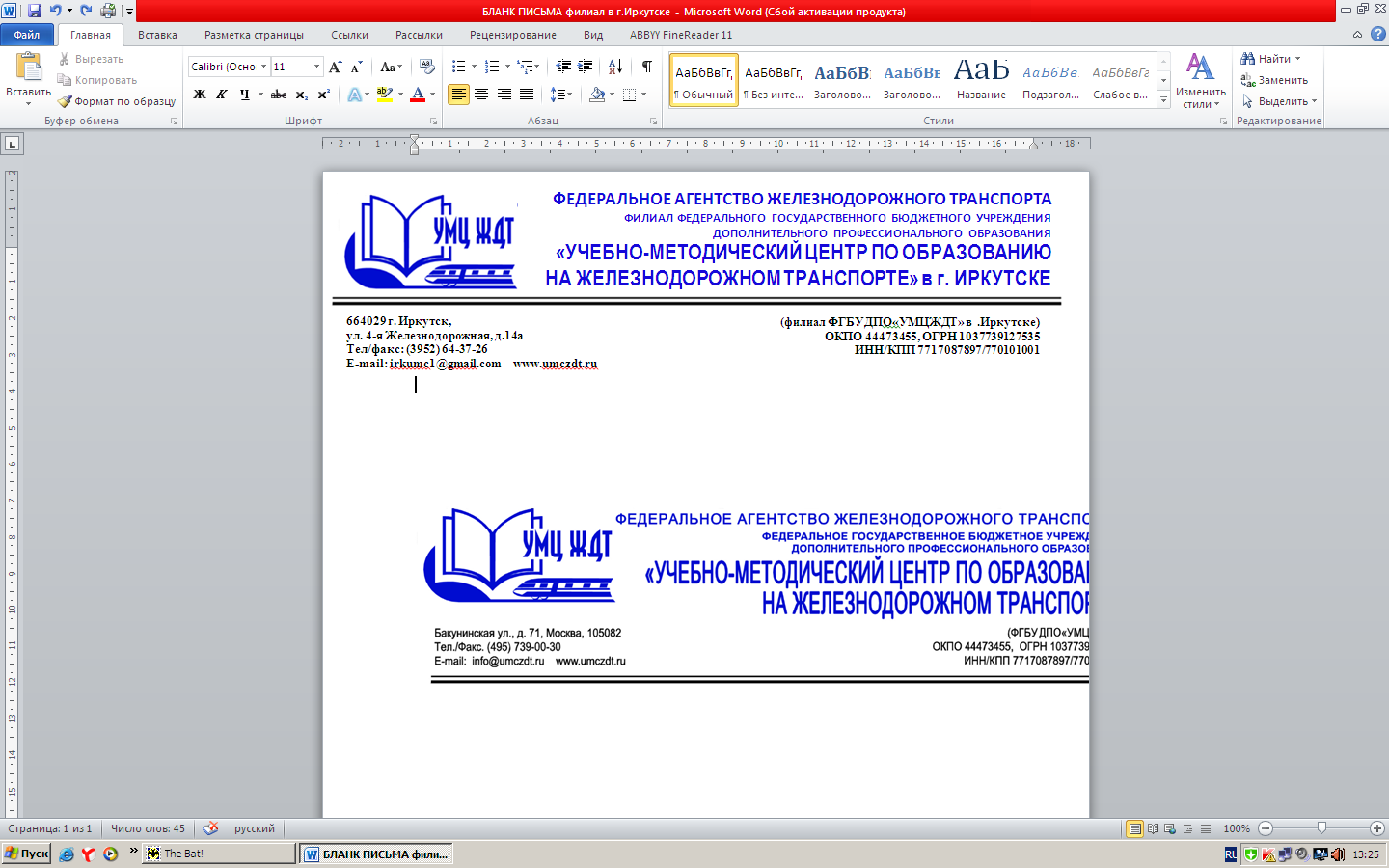 П Л А Н 
проведения курсов профессиональной переподготовки и повышения квалификации на II квартал  2018 годаМесто проведения: г. Иркутск, ул. 4-я Железнодорожная, 14А, ауд.9. Тел.:8 (3952) 64-37-32Заявки направлять по тел.:8 (3952) 64-37-32 или по электронной почте: irkumc11@gmail.com.Контактное лицо Округина Татьяна Павловна, начальник отдела повышения квалификации филиала.КурсыТематика курсовКатегория слушателейПримерные сроки проведенияКурсы повышения квалификации«Современные подходы к организации практики обучающихся, осваивающих образовательные программы среднего профессионального образования» (72 часа)педагогические работники образовательных организаций апрельКурсы повышения квалификации«Организация учебной работы в образовательных организациях СПО железнодорожного транспорта в соответствии с нормативными актами в сфере образования (72 часа)педагогические работники образовательных организаций апрельКурсы повышения квалификации«Основы развития профессиональных компетенций молодого специалиста на предприятии» (72 часа)работники кадровых служб, менеджеры и молодые специалисты организаций и предприятий различных организационно-правовых форм и видов деятельностиапрельКурсы профессиональной переподготов-ки«Педагогика профессионального образования» (270 ак.ч (1-я сессия))педагогические работники образовательных организаций, не имеющие педагогического образованияапрельКурсы повышения квалификации  «Современные образовательные технологии и методы их эффективной реализации в условиях обновления профессионального образования» (72 часа).педагогические работники образовательных организациймайКурсы повышения квалификации«Повышение эффективности технической учёбы работников ОАО «РЖД»инженеры, специалисты, осуществляющие техническую  учебу на производстве дирекций и структурных подразделений ОАО «РЖД»майКурсы повышения квалификации«Оказание первой помощи (16 часов)педагогические работники образовательных организацийиюньКурсы повышения квалификации«Инклюзивное образование детей с ограниченными возможностями здоровья в условиях реализации ФГОС»педагогические работники образовательных организацийиюнь